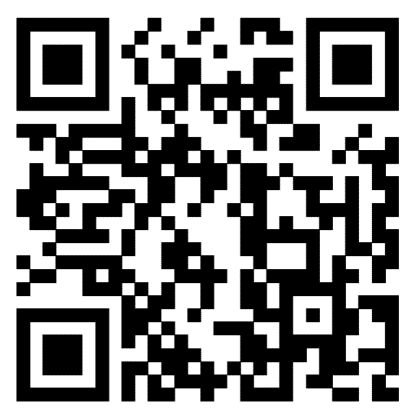 НАМАЗ ВАКЫТЛАРЫТаблицага аңлатмаИртәнге намаз. Иртәнге намаз вакыты таң беленү белән керә.Таң беленә. Ураза тотарга теләгән кешеләр таң беленгәнче сәхәрләрен тәмам кылырга тиеш булалар. Төнге һәм витыр намазларын укучылар таң беленгәнче укып бетерергә тиеш булалар.*Җәйге вакытларда безнең җирлектә шәфәкъ белән таң кушылу сәбәпле сәхәр вакыты таң беленү белән түгел, ә исәпләү ярдәмендә билгеләнә, ягъни кояш чыкканчы 2 сәгать алдан тәмамлана.Мәчетләрдә укыла. Татарстан мәчетләрендә иртәнге намаз шушы вакытта укыла.Кояш чыга. Бу вакытта кояш чыга башлый һәм шушы вакытка хәтле иртәнге намазны укып бетерергә кирәк.Зәвәл. Зәвәл ул кояшның иң югары ноктадан авыша башлавы һәм өйлә намазының вакыты керүен белдерә.Өйлә намазы. Татарстан мәчетләрендә өйлә намазы шушы вакытта укыла.Икенде намазы. Хәнәфи мәзһәбе буенча икенде намазының вакыты һәр нәрсәнең шәүләсе зәвәл вакытындагы шәүләсеннән тыш үз озынлыгына караганда ике тапкыр озынырак булу белән керә.Ахшам намазы. Ахшам намазы кояш тулысынча батып бетү белән керә. Ураза тоткан кешеләргә бу вакытта авыз ачырга кирәк була.*Әгәр берәр җирдә (мәсәлән, күп катлы йортларының өске катларында) кояшның дискы горизонттан югалып бетмәсә, югалып беткәнен көтәргә кирәк була. Аңарчы ахшам намазын укырга һәм авыз ачырга ярамый.Ястү намазы. Ястү намазының вакыты горизонтта шәфәкъ кызыллыгы югалу белән керә.*Җәйге вакытларда безнең җирлектә шәфәкъ кызыллыгы бетмәү сәбәпле ястү намазының вакыты шәфәкъ кызыллыгына карап түгел, ә исәпләү ярдәмендә билгеләнә, ягъни кояш батканнан соң 1 сәгать 30 минут калдырып укыла.Кыйбла. Бу вакытта кояш нәкъ кыйбла юнәлешендә була.Кадерле мөселманнар!Эпидемиологик чаралар кабул ителү сәбәпле, Мәчеттә намазны җәмәгать белән уку вакытлыча тыеп торыла.  Намазларны өегездә уку мөмкинлеге булганда, мәчеткә килмичә, өегездә уку катгый сорала. Мәҗлесләр җыю эпидемия тынганчы катгый тыела.Мәчеттә дежур персонал гына калдырыла. Сорауларыгыз, мөрәҗәгатьләрегезне 2-24-90 номерлы телефон буенча, һәм tan.mmro.rt@gmail.com  электрон почтасына юнәлтүегез сорыйбыз.	Хәер-садакаларны түбәндәге реквизитлар, яки алгы биттә бастырылган QR-код буенча күчерү тәкъдим ителә.  Аллаһ сезгә саулык-сәламәтлек биреп, биргән сәдакалар, кылган догаларыгызны кабул итсен.Наименование ММРО – ПРИХОД Г. МЕНДЕЛЕЕВСКА МЕНДЕЛЕЕВСКОГО МУХТАСИБАТА ЦРО – ДУМ РТИНН/КПП: 1627002432 / 162701001ОГРН 1031659005553Расчётный счёт 40703.810.6.62000003454БИК 049205603Банк ОТДЕЛЕНИЕ "БАНК ТАТАРСТАН" N8610 ПАО СБЕРБАНККорр. счёт 30101.810.6.00000000603март 2021РӘҖӘП / ШӘГЪБАН1442март 2021РӘҖӘП / ШӘГЪБАН1442март 2021РӘҖӘП / ШӘГЪБАН1442март 2021РӘҖӘП / ШӘГЪБАН1442март 2021РӘҖӘП / ШӘГЪБАН1442март 2021РӘҖӘП / ШӘГЪБАН1442март 2021РӘҖӘП / ШӘГЪБАН1442март 2021РӘҖӘП / ШӘГЪБАН1442март 2021РӘҖӘП / ШӘГЪБАН1442март 2021РӘҖӘП / ШӘГЪБАН1442март 2021РӘҖӘП / ШӘГЪБАН1442КӨНКӨНИРТӘНГЕ НАМАЗИРТӘНГЕ НАМАЗКояш чыгаЗәвәл(Зенит)Өйлә(Зухр)Икенде(Гаср)Ахшам(Магриб)Ястү(Гыйша)КыйблаКӨНКӨНТаң беленәМәчетләр дә укылаКояш чыгаЗәвәл(Зенит)Өйлә(Зухр)Икенде(Гаср)Ахшам(Магриб)Ястү(Гыйша)КыйблаД01.03.202104:1804:5106:2111:4312:0015:0717:0518:4612:56С02.03.202104:1604:4906:1911:4212:0015:0917:0718:4912:56Ч03.03.202104:1304:4606:1611:4212:0015:1117:0918:5112:55П04.03.202104:1104:4406:1411:4212:0015:1317:1118:5312:55Җ05.03.202104:0804:4106:1111:4212:0015:1517:1318:5512:54Ш06.03.202104:0504:3906:0911:4112:0015:1617:1518:5712:54Я07.03.202104:0304:3606:0611:4112:0015:1817:1718:5912:53Д08.03.202104:0004:3406:0411:4112:0015:2017:2019:0112:52С09.03.202103:5704:3106:0111:4112:0015:2217:2219:0312:52Ч10.03.202103:5404:2805:5811:4112:0015:2317:2419:0612:51П11.03.202103:5204:2605:5611:4012:0015:2517:2619:0812:51Җ12.03.202103:4904:2305:5311:4012:0015:2717:2819:1012:50Ш13.03.202103:4604:2105:5111:4012:0015:2917:3019:1212:50Я14.03.202103:4304:1805:4811:3912:0015:3017:3219:1512:49Д15.03.202103:4004:1505:4511:3912:0015:3217:3419:1712:48С16.03.202103:3704:1305:4311:3912:0015:3417:3619:1912:48Ч17.03.202103:3404:1005:4011:3912:0015:3517:3819:2112:47П18.03.202103:3104:0805:3811:3812:0015:3717:4019:2412:47Җ19.03.202103:2804:0505:3511:3812:0015:3917:4219:2612:46Ш20.03.202103:2504:0205:3211:3812:0015:4017:4419:2812:45Я21.03.202103:2204:0005:3011:3712:0015:4217:4619:3112:45Д22.03.202103:1903:5705:2711:3712:0015:4417:4819:3312:44С23.03.202103:1603:5405:2411:3712:0015:4517:5019:3512:44Ч24.03.202103:1303:5205:2211:3712:0015:4717:5219:3812:43П25.03.202103:0903:4905:1911:3612:0015:4817:5419:4012:42Җ26.03.202103:0603:4705:1711:3612:0015:5017:5619:4312:42Ш27.03.202103:0303:4405:1411:3612:0015:5117:5819:4512:41Я28.03.202103:0003:4105:1111:3512:0015:5318:0019:4812:40Д29.03.202102:5603:3905:0911:3512:0015:5418:0319:5012:40С30.03.202102:5303:3605:0611:3512:0015:5618:0519:5312:39Ч31.03.202102:4903:3305:0311:3412:0015:5718:0719:5512:39П11.03.202110 марттан 11енә каршы төн (26 Раҗәбтән 27 Раҗәбкә) - Мигъраҗ10 марттан 11енә каршы төн (26 Раҗәбтән 27 Раҗәбкә) - Мигъраҗ10 марттан 11енә каршы төн (26 Раҗәбтән 27 Раҗәбкә) - Мигъраҗ10 марттан 11енә каршы төн (26 Раҗәбтән 27 Раҗәбкә) - Мигъраҗ10 марттан 11енә каршы төн (26 Раҗәбтән 27 Раҗәбкә) - Мигъраҗ10 марттан 11енә каршы төн (26 Раҗәбтән 27 Раҗәбкә) - Мигъраҗ10 марттан 11енә каршы төн (26 Раҗәбтән 27 Раҗәбкә) - Мигъраҗ10 марттан 11енә каршы төн (26 Раҗәбтән 27 Раҗәбкә) - Мигъраҗ10 марттан 11енә каршы төн (26 Раҗәбтән 27 Раҗәбкә) - МигъраҗП14.03.2021Шәгъбан аеның беренче көнеШәгъбан аеның беренче көнеШәгъбан аеның беренче көнеШәгъбан аеның беренче көнеШәгъбан аеның беренче көнеШәгъбан аеның беренче көнеШәгъбан аеның беренче көнеШәгъбан аеның беренче көнеШәгъбан аеның беренче көнеҖ05.03.2021 Җомга көннәр Җомга көннәр Җомга көннәр Җомга көннәр Җомга көннәр Җомга көннәр Җомга көннәр Җомга көннәр Җомга көннәрСөннәт буенча ураза тоту көннәреСөннәт буенча ураза тоту көннәреСөннәт буенча ураза тоту көннәреСөннәт буенча ураза тоту көннәреСөннәт буенча ураза тоту көннәреСөннәт буенча ураза тоту көннәреСөннәт буенча ураза тоту көннәреСөннәт буенча ураза тоту көннәреСөннәт буенча ураза тоту көннәре